ПОСТАНОВЛЕНИЕ ШУÖМО внесении изменений в постановление администрации муниципального района «Печора» от 16 октября 2019 года  № 1296На основании заявки ООО «ТНГ-Казаньгеофизика» администрация ПОСТАНОВЛЯЕТ: Внести в постановление администрации муниципального района «Печора» от 16 октября 2019 года  № 1296 «Об утверждении схемы размещения мест (площадок) накопления твердых коммунальных  отходов на территории муниципального образования муниципального района «Печора» изменения согласно приложению.Настоящее постановление вступает в силу со дня подписания и подлежит размещению на официальном сайте муниципального района «Печора».Глава муниципального района -                                                                руководитель администрации                                                                           В.А.СеровПриложение к постановлению администрации МР «Печора»                                                                                                              от  16  марта 2023 г. № 516         Реестр размещения мест (площадок) накопления твердых коммунальных отходов в  муниципальном районе «Печора»АДМИНИСТРАЦИЯ МУНИЦИПАЛЬНОГО РАЙОНА  «ПЕЧОРА»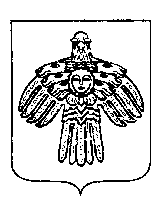 «ПЕЧОРА» МУНИЦИПАЛЬНÖЙ РАЙОНСА АДМИНИСТРАЦИЯ 16  марта  2023 г. г. Печора  Республика Коми                             №  516№ п/пДанные о нахождении мест (площадок) накопления ТКОДанные о технических характеристиках мест (площадок) накопления ТКОДанные о собственниках мест (площадок) накопления ТКОДанные об источниках образования ТКО389Республика Коми, Печорский район, п. Новая Березовка(65.027571, 56.731147)Покрытие грунт;Контейнеры – 4 штуки объемом 0,75 куб.м.ООО «ТНГ-Казаньгеофизика»ОГРН 1051633049258Республика Коми, Печорский район, п. Новая Березовка